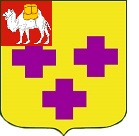 Собрание депутатов города ТроицкаЧелябинской областиПятый созыв Двадцатое заседаниеР Е Ш Е Н И Еот 26.01.2017 г. № 15       г. ТроицкО назначении на должность председателя Контрольно-счетной палаты города ТроицкаВ соответствии с Федеральным законом от 6 октября 2003 года № 131-ФЗ «Об общих принципах организации местного самоуправления в Российской Федерации», Уставом города Троицка и Положением о Контрольно-счетной палате города Троицка, утвержденным решением Собрания депутатов города Троицка от 29.09.2011 года № 145, Собрание депутатов города ТроицкаРЕШАЕТ:1. Назначить на должность председателя Контрольно-счетной палаты города Троицка Заяц Галину Михайловну с 1 февраля 2017 года.2. Настоящее решение вступает в силу со дня его принятия.Председатель Собраниядепутатов города Троицка                                                                     В.Ю. Чухнин